RĪKOJUMSGulbenes novada Lejasciema pagastāPar satiksmes ierobežojumiem uz Lejasciema pagasta autoceļiemLai novērstu pašvaldības autoceļu masveida bojājumus klimatisko apstākļu un intensīvas transportlīdzekļu kustības dēļ, no 2023.gada 22.marta uz nenoteiktu laiku TIEK NOTEIKTS transportlīdzekļu satiksmes ierobežojums, uzstādot ceļa zīmes Nr.312 (masas ierobežojums 5t) uz sekojošiem pašvaldības ceļiem Gulbenes novada Lejasciema pagastā:Nr. 5-6  Lembupe-Ledupe visā garumā;Nr. 5-5  Svārbe-Aizpurvi visā garumā.Kontaktpersona: Gulbenes novada Lejasciema pagasta pārvaldes saimniecības vadītājs Pēteris Rautmanis, t.25720446.Pagasta pārvaldes vadītājs                                                                                   Māris Milns Milne 64473664 lejasciems@gulbene.lv									DOKUMENTS PARAKSTĪTS AR DROŠU ELEKTRONISKO PARAKSTU UN SATUR LAIKA ZĪMOGU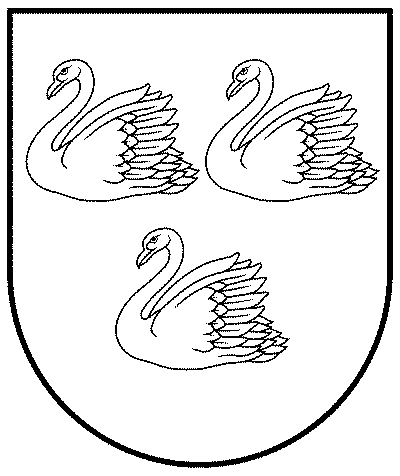 GULBENES NOVADA LEJASCIEMA PAGASTA PĀRVALDEReģistrācijas nr. Uzņēmumu reģistrā 40900015465Rīgas iela 11A, Lejasciems, Lejasciema pag., Gulbenes nov., LV-4412Tālrunis: 64473660, e-pasts: lejasciems@gulbene.lv, E-adrese:_ DEFAULT@4090001546522.03.2023.                       Nr. LJ/1.5/23/4